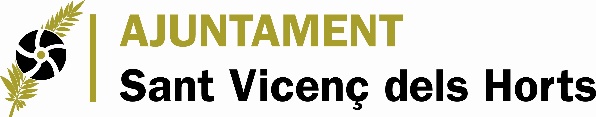 ANNEX 2Activitats del Programa Treballa’t, projecte d’orientació i inserció laboral per persones aturades subvencionat per l’AMB, en el marc del Pla Metropolità de Suport a les Polítiques Socials a realitzar al municipi de Sant Vicenç dels Horts durant el bienni 2024-2025, executades per entitats sense finalitat de lucre i de caràcter sociolaboral.                                                                                                 ,         de                                         de 20     .PRESSUPOST PREVIST PER A L’ACTIVITAT PER A LA QUAL SE SOL·LICITA LA SUBVENCIÓ1. DADES DE LA CONVOCATÒRIA1. DADES DE LA CONVOCATÒRIACodi de la convocatòriaSBOR2024000011ÀreaPromoció economica i de la ciutat2. DADES DEL/DE LA SOL·LICITANT2. DADES DEL/DE LA SOL·LICITANT2. DADES DEL/DE LA SOL·LICITANT2. DADES DEL/DE LA SOL·LICITANTNom o raó socialDomicili NIFLocalitatCPPersona de contacteCàrrecTelèfon MòbilCorreu electrònic 3. PREVISIÓ D’INGRESSOSIMPORT (€)Recursos propisSubvencions d’altres Administracions públiquesAportacions privades Altres ingressosTOTAL4. PREVISIÓ DE DESPESESIMPORT (€)Personal tècnic contractat implicat al projecte Contractació de la formació ocupacional detallada al projecteDesplaçament de personal						Assegurances contractades pel desenvolupament de les accions Subministrament telefònic (ús del personal implicat)Espais formatiusSuport a les accions formativesTOTALDIFERÈNCIA entre INGRESSOS - DESPESES   SUBVENCIÓ SOL·LICITADA  (Import en euros)